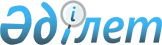 Об определении видов общественных работ для лиц, осужденных к отбыванию наказания в виде привлечения к общественным работам
					
			Утративший силу
			
			
		
					Постановление акимата Кокпектинского района Восточно-Казахстанской области от 11 марта 2012 года N 97. Зарегистрировано управлением юстиции Кокпектинского района Департамента юстиции Восточно-Казахстанской области 16 марта 2012 года за N 5-15-100. Утратило силу - постановлением акимата Кокпектинского района Восточно-Казахстанской области от 02 декабря 2014 года № 347. Утратило силу - постановлением акимата Кокпектинского района Восточно-Казахстанской области от 02 декабря 2014 года № 347      Сноска. Утратило силу - постановлением акимата Кокпектинского района Восточно-Казахстанской области от 02.12.2014 № 347.

      Примечание РЦПИ.

      В тексте сохранена авторская орфография и пунктуация.



      В соответствии со статьей 42 Уголовного кодекса Республики Казахстан от 16 июля 1997 года, пунктом 1 статьи 30 Уголовно-исполнительного кодекса Республики Казахстан от 13 декабря 1997 года акимат Кокпектинского района ПОСТАНОВЛЯЕТ:



      1. Определить виды общественных работ для лиц, осужденных к отбыванию наказания в виде привлечения к общественным работам:

      благоустройство и уборка территории района.



      2. Государственному учреждению «Отдел жилищно-коммунального хозяйства, пассажирского транспорта и автомобильных дорог Кокпектинского района» по согласованию с государственным учреждением «Департамент уголовно-исполнительной системы по Восточно- Казахстанской области Комитета уголовно-исполнительной системы Министерства внутренних дел Республики Казахстан» ежеквартально представлять в суды списки объектов для отбывания осужденными наказания в виде привлечения к общественным работам.



      3. Контроль за исполнением данного постановления возложить на заместителя акима района Смаилову К.Р.



      4. Настоящее постановление вводится в действие по истечении десяти календарных дней после дня его первого официального опубликования.

 

        02 марта 2012 года

 
					© 2012. РГП на ПХВ «Институт законодательства и правовой информации Республики Казахстан» Министерства юстиции Республики Казахстан
				      Аким района Д. Мусин      Согласовано:       Исполняющий обязанности       начальника государственного       учреждения «Департамент       уголовно-исполнительной системы       по Восточно-Казахстанской

      области       Комитета уголовно-исполнительной

      системы       Министерства внутренних дел       Республики Казахстан» Н. Мухамеджанов